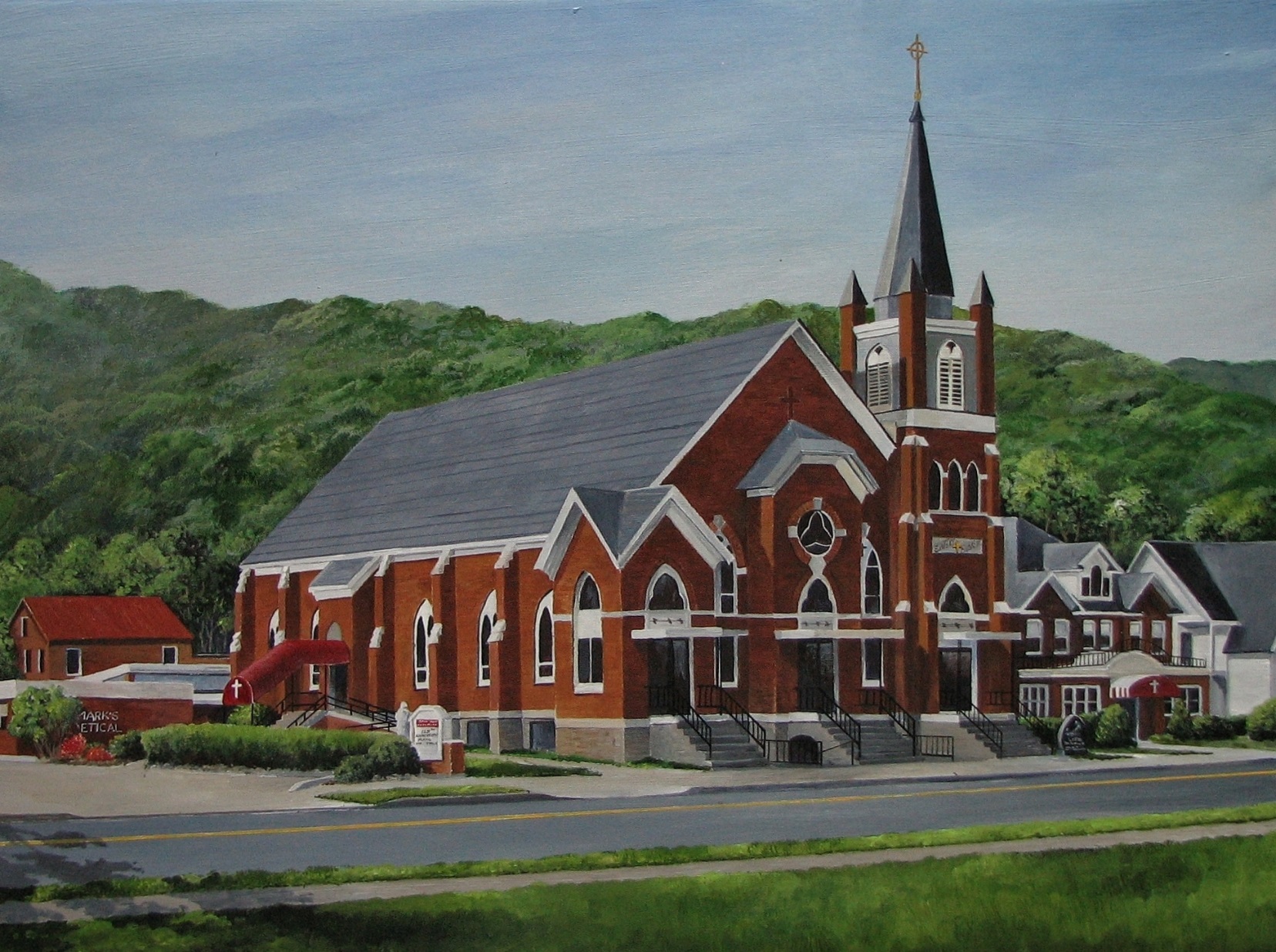 MASS ATTENDANCE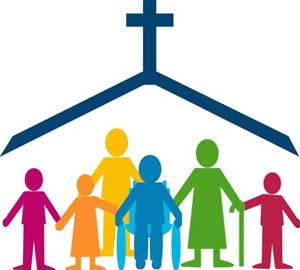 	MARCH 17-18, 2018                          St. Mark:   5:00 PM – 118                                                             	                9:00 AM – 142OFFERTORY COLLECTIONS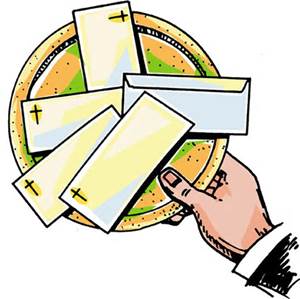 MARCH 17-18, 2018St. James: $275.00St. Mark: $2,706.001:38 Women’s Conference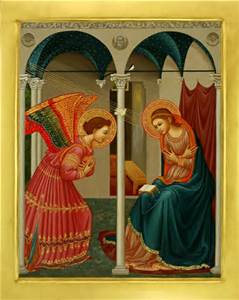 Fourth Annual Catholic Women’s conference in Erie will be held on Saturday, April 21st from 9:00 AM to 3:30 PM at Our Lady of Peace Parish, Erie. Cost is $40 per person, $35 for senior citizens or groups of 8, $25 for college students, $10 for high school students.Call 814-455-7364 for more information or to register.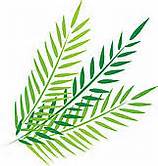 						ALTAR SERVERS:Holy Thursday ~ 6:30 PM			Easter Vigil, Holy Saturday ~ 8:30 PMSarah Abriatis, Maggie Abriatis,   		Jonathan Good, Samantha Good, JaredNoah & Zach Abriatis				Whiting, Trisha & Terry KossmanGood Friday ~ 2:00 PM			Easter Sunday ~ 9:00 AMToni Dresser & Andy DeLucia			Andy &Emily Richnafsky					SCHEDULE OF EVENT		     Sunday            (25th)    PALM SUNDAY 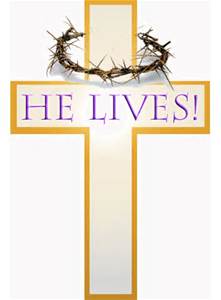 					     10:15-11:30 – Religious Ed. Classes Grades 6-11             Wednesday     (28th)    No Religious Ed. Class Grades 1-5					No Stations of the Cross			            		No Adoration of Blessed Sacrament 		           		Confession by Appointment			                     Thursday         (29th)    6:30 PM –HOLY THURSDAY SERVICE		Friday	             (30th)	9:00 AM– Morning Prayer					2:00 PM – CELEBRATION OF THE LORD’S PASSION       	Saturday          (31st)    9:00 AM – Morning Prayer 				8:30 PM – EASTER VIGIL        	             		Sunday            (1st)       9:00 AM – EASTER SUNDAY MASS					No Religious Ed. Classes Grades 6-11Welcome to St. Mark Church!If you’re visiting Cameron County this weekend, welcome and thank you for celebrating the Eucharist with us!  If you’re searching for a Spiritual home, we welcome you to join us in worship and invite you to become part or our church family.  Please complete this form and return it to the parish office or drop it in the offertory basket.Name __________________________________________________ Phone______________________________Address___________________________________________________________________________________The Passion of Jesus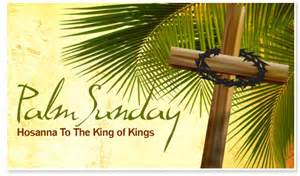 Today’s liturgy teaches us “to welcome our suffering,” to bear witness to God by following Christ’s example of suffering. We pray that the world “united with him in His suffering on the cross may share His Resurrection and new life.”SUNDAY EVENING COMMUNITY LENTEN SERVICE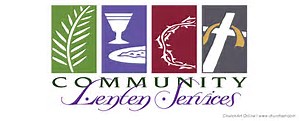 The Community LentenService will be TONIGHT, Sunday, March 25th @ 6:00 PM at the First United Methodist Church PRAISE HIM IN MUSIC & SONGGood Friday, March 30th, Services will be held at First Baptist Church @ 12:00PMST. MARK/ST. JAMES PARISH MISSIONYou are invited to attend the  St. Mark/St. James Parish Mission the week of April 22-25.  It will run from Sunday until Wednesday night and be conducted by Redemptorist Fr. Eugene O’Reilly. Biography:  Fr. Eugene (Red) O’Reilly, C.Ss.R. Affectionately known as “Red”, Father O’Reilly was born in Monoghan, Ireland in 1944.  He has much education and in has worked in many parishes, schools and has held many positions throughout his career.  In recent years, Fr. Red completed a sabbatical year, part of which was spent at the school of Applied Theology, Berkley, Ca.  He has a particular interest in music, and has composed a number of religious songs including published songs.  Some of his pieces are well-loved across the country and around the world.  He is known for his teaching on joy and compassion, his touching stories and his humor.IN YOUR CHARITY,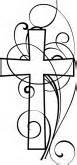 Please pray for the soul ofJUDY SHERMAN, who passed away recently. May her soul and all of the faithfully departed rest in peace.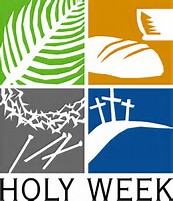 	    HOLY WEEK SCHEDULEPlease make plans to come to Holy Week Services, especially Easter Vigil.EASTER VIGIL, APRIL 1st @ 8:30 PMPlease make it a priority to come to the heart and soul of our year.  The core of what we believe. Meet outside for the Service of Light. Holy Thursday, March 29th @ 6:30 PM“On the night before he died, He took bread….” Come!! This is THE actual night!We need Volunteers for Feet Washing.  At this service, anyone can come forward.  Please, seriously, come up, especially if you haven’t stepped up before!How we start? Everyone brings Bells and rings them!Consolidate your Rice Bowl change, and bring non-perishable food items.Transfer of the Holy Eucharist to Altar of Repose (O’Connell Hall).  Plan to spend time in silent Adoration.  Adoration concluding at 10:00PM with night prayer.Good Friday, March 30th @ 2:00 PMMost solemn time to spend together commemorating the time Jesus died on the Cross for us. 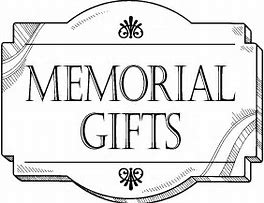 MEMORIAL GIFTSSt. Mark has recently received Memorial Gifts in memory of:SARAH DeLUCIAfrom Thomas & Lori Gasbarre; Art & Sue Beidler & Family, Jack & Joann D’Ambrisico & Family and Steve Smith & Family.And in memory of JUDY SHERMANfrom Dennis Fapore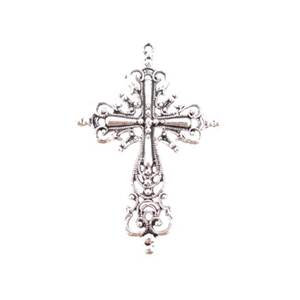     The Sanctuary Lamps burn before the Blessed Sacraments this week IN LOVING MEMORY OFARTHUR & ROSE BOGARTBy Bill & Sue Bogart